Publicado en   el 30/05/2014 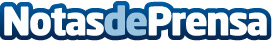 Abertis, a través de Arteris, su filial en Brasil, patrocina la mayor retrospectiva de Dalí que viaja a LatinoaméricaDatos de contacto:Nota de prensa publicada en: https://www.notasdeprensa.es/abertis-a-traves-de-arteris-su-filial-en Categorias: Artes Visuales http://www.notasdeprensa.es